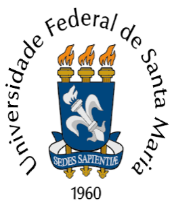 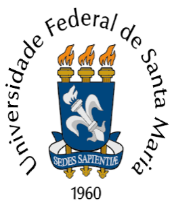 ATA ASSEMBLEIA GERAL DO PPGEAos dezoito dias do mês de dezembro de dois mil e dezessete, às 10h, no Auditório do Lince, no Centro de Educação da UFSM, foi realizada a Assembleia Geral do PPGE, na qual compareceram Nara Vieira Ramos, Coordenadora Pró Tempore do Programa, os docentes, os discente e a secretária do Programa. A professora Dóris Bolzan apresentou aos presentes o Formulário Sucupira - 2017 e ressaltou as formas de preenchimento do mesmo. Ficou definido que todos os docentes e dicentes devem realizar o preenchimento do Formulário e encaminhar até o dia quinze de janeiro de dois mil e dezoito para a Secretaria do Programa. Nada mais havendo a tratar, encerrou-se a ata, que foi assinada pelos presentes.